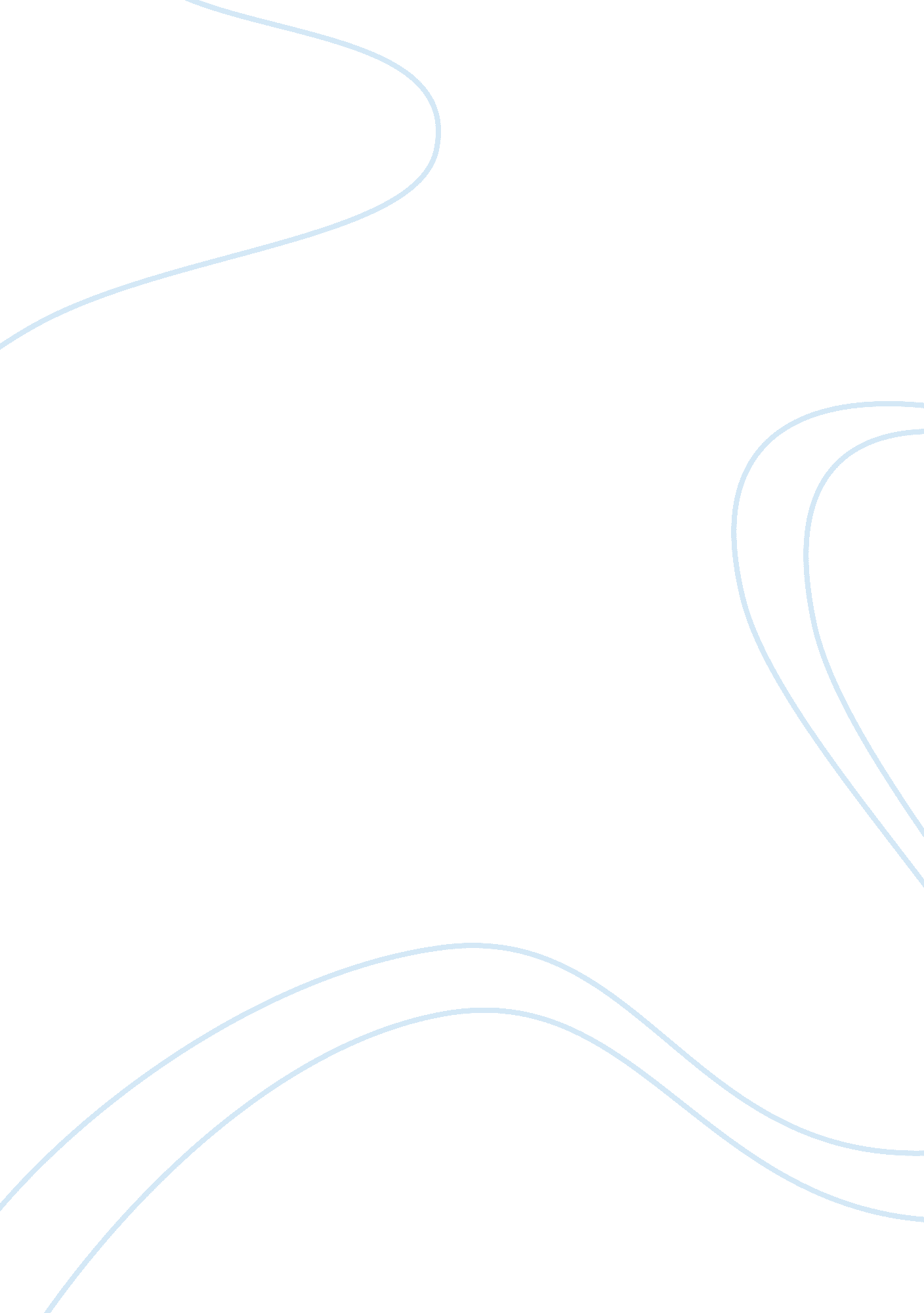 Pop-culture media critiqueLiterature, Russian Literature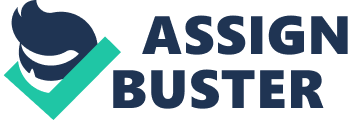 Pop-Culture Media Critique of Pop-Culture Media Critique The documentary Miss Representation is a very strong criticism against the manner in which media content has used women as a commodity. The fact remains that the director and writer of the film Jennifer Siebel Newsom has used female politicians within the documentary to depict that women have not just been considered as a subject on the level of modeling but also at the serious level of political representation (Newsom, 2011). 
The discussion of women representation within the context of capitalism has been done by reflecting on video games industry that make use of women as a way to attract gamers, toy and action heroes clones production that ultimately provides messages to girls from the young age that they have to dress up in the so-called Barbie manner etc. Director of the documentary has used footages of news bulletin where the subject of plastic surgery was most important and not the increasing inflation rate (Newsom, 2011). 
The patriarchy involved against the women has been well indicated in the film where young girls talk about intellect that is more associated with men instead of women. The documentary beholds the message that it is the era of capitalism that has highlighted and focused on the beauty and physical appearance of the girls rather than their achievements and skills. The political intervention is not the only concept on which the director has stressed in the documentary. Overall, it has successfully achieved it methods by using effective points such as talking about the plastic surgery (Newsom, 2011). 
The writer and director of the documentary, unlike other feminist documentaries, bestow the power of change among women instead of the circumstances and men. The documentary claims that the self-transformation method of change can bring results and it is only in the hands of women (Newsom, 2011). 
References List 
Newsom, J. S. (Director). (2011). Miss Representation [Motion Picture]. 